О внесении изменений и дополнений вУстав Жигаловского муниципальногообразованияВ целях приведения в соответствие с требованиями действующего законодательства Устава Жигаловского муниципального образования, утвержденного решением Думы Жигаловского городского поселения от 19.12.2005 г. № 05 (далее – Устав), руководствуясь ст. 17 Федерального закона «Об общих принципах организации местного самоуправления в Российской Федерации» № 131-ФЗ от 06.10.2003 г., Дума Жигаловского муниципального образованияРЕШИЛА:          1.Внести следующие изменения и дополнения в Устав:          1.1. Главу 1. изложить в следующей редакции:          «ГЛАВА 1. ОБЩИЕ ПОЛОЖЕНИЯ           Настоящим Уставом в пределах компетенции, установленной Конституцией Российской Федерации и законодательством Российской Федерации, регулируются вопросы правовой, территориальной, экономической организации местного самоуправления в Жигаловском муниципальном образовании»;          1.2. Статью 1 изложить в следующей редакции          «Статья 1. Наименование, статус и территория муниципального образования           1. Жигаловское муниципальное образование является единым экономичес-им ким, историческим, социальным, территориальным образованием, входит в состав ав муниципального образования «Жигаловский район», наделенного Законом Иркутс-кой области (далее-область) статусом муниципального района.2. Жигаловское муниципальное образование наделено статусом городского поселения Законом Иркутской области от 2 декабря 2004 года № 68-оз «О статусе и границах муниципальных образований Жигаловского района Иркутской области». 3.Наименование муниципального образования–Жигаловское городское поселение Жигаловского муниципального района Иркутской области. Сокращенное наименование – Жигаловское муниципальное образование. Сокращенное наименование может использоваться наравне с наименованием муниципального образования в официальных символах муниципального образования, наименованиях органов местного самоуправления, выборных и иных должностных лиц местного самоуправления, а также в других случаях. Понятия «Поселение», «муниципальное образование» далее по тексту настоящего Устава используются в равной мере для обозначения Жигаловского муниципального образования.4. Административным центром Жигаловского муниципального образования является рабочий поселок Жигалово.5. Население Поселения составляют объединенные общностью решения вопросов местного значения граждане Российской Федерации, обладающие в соответствии с Конституцией Российской Федерации и федеральными законами правом на осуществление местного самоуправления в Поселении. Иностранные граждане, постоянно или преимущественно проживающие на территории Поселения, обладают при осуществлении местного самоуправления правами в соответствии с международными договорами Российской Федерации и федеральными законами.          6. В пределах территории Поселения осуществляется местное самоуправление. Границы территории Поселения устанавливаются законами области в соответствии с требованиями, предусмотренными Федеральным законом «Об общих принципах организации местного самоуправления в Российской Федерации» от 6 октября 2003 года № 131-ФЗ (далее – Федеральный закон).7. Изменение границ Поселения, его преобразование осуществляется законами области по инициативе населения, органов местного самоуправления, органов государственной власти области и федеральных органов государственной власти в соответствии с Федеральным законом.»;1.2. статью 3 изложить в следующей редакции:«Статья 3. Муниципальные правовые акты. 1. Муниципальными правовыми актами являются:1) Устав муниципального образования, правовые акты, принятые на местном референдуме;2) нормативные и иные правовые акты Думы Поселения;3) правовые акты Главы Поселения, Администрации Поселения, Председателя контрольно-счетного органа.2. Устав Жигаловского муниципального образования (далее – Устав) и оформленные в виде правовых актов решения, принятые на местном референдуме, являются актами высшей юридической силы в системе муниципальных правовых актов, имеют прямое действие и применяются на всей территории поселения. 3. Проекты муниципальных правовых актов Жигаловского муниципального образования могут вноситься депутатами Думы Поселения, Главой Поселения, Контрольно-счетным органом поселения, избирательной комиссией, органами территориального общественного самоуправления, инициативными группами граждан, прокурором Жигаловского района.Порядок внесения проектов муниципальных правовых актов, перечень и форма прилагаемых к ним документов устанавливается нормативно правовым актом органа местного самоуправления или должностного лица местного самоуправления, на рассмотрение которых вносятся указанные проекты.4. Муниципальные правовые акты вступают в силу в порядке, установленном уставом Жигаловского муниципального образования, за исключением нормативных правовых актов представительных органов местного самоуправления о налогах и сборах, которые вступают в силу в соответствии с Налоговым кодексом Российской Федерации.           5. Муниципальные нормативные правовые акты, затрагивающие права, свободы и обязанности человека и гражданина, муниципальные нормативные правовые акты, устанавливающие правовой статус организаций, учредителем которых выступает Жигаловское муниципальное образование, а также соглашения, заключаемые между органами местного самоуправления, вступают в силу после их официального обнародования.          6. Порядок обнародования муниципальных правовых актов, в том числе соглашений, заключаемых между органами местного самоуправления, устанавливается уставом Жигаловского муниципального образования и должен обеспечивать возможность ознакомления с ними граждан, за исключением муниципальных правовых актов или их отдельных положений, содержащих сведения, распространение которых ограничено федеральным законом.           7. Под обнародованием муниципального правового акта, в том числе соглашения, заключенного между органами местного самоуправления, понимается:          1) официальное опубликование муниципального правового акта;          2) размещение муниципального правового акта в местах, доступных для неограниченного круга лиц (в помещениях государственных органов, органов местного самоуправления, государственных и муниципальных библиотек, других доступных для посещения местах);          3) размещение на официальном сайте муниципального образования в информационно-телекоммуникационной сети «Интернет»;          4) иной предусмотренный уставом Жигаловского муниципального образования способ обеспечения возможности ознакомления граждан с муниципальным правовым актом, в том числе соглашением, заключенным между органами местного самоуправления.       8. Официальным опубликованием муниципального правового акта, в том числе соглашения, заключенного между органами местного самоуправления, считается первая публикация его полного текста в периодическом печатном издании, распространяемом в муниципальном образовании, или первое размещение его полного текста в сетевом издании.  9. В случае, если официальное опубликование муниципального правового акта, в том числе соглашения, заключенного между органами местного самоуправления, осуществляется в сетевом издании, ознакомление с ними граждан осуществляется посредством пунктов подключения к информационно-телекоммуникационной сети «Интернет» в местах, доступных для их использования неограниченным кругом лиц (в помещениях государственных органов, органов местного самоуправления, государственных и муниципальных библиотек, других доступных для посещения местах) без использования ими дополнительных технических средств, созданным в соответствии с Федеральным законом от 9 февраля 2009 года №8-ФЗ «Об обеспечении доступа  к информации о деятельности государственных органов и органов местного самоуправления».10. Официальное опубликование муниципальных правовых актов, в том числе соглашений, заключенных между органами местного самоуправления осуществляется в муниципальной газете «Спецвыпуск Жигалово» и официальном сайте Жигаловского муниципального образования: http://жигалово-адм.рф/.»».1.3. пункт 29 части 1 статьи 5 изложить в следующей редакции:«29) организация и осуществление мероприятий по работе с детьми и молодежью, участие в реализации молодежной политики, разработка и реализация мер по обеспечению и защите прав и законных интересов молодежи, разработка и реализация муниципальных программ по основным направлениям реализации молодежной политики, организация и осуществление мониторинга реализации молодежной политики в поселении»;    1.4. пункт 9 части 1 статьи 7 изложить в следующей редакции:«9) учреждение печатного средства массовой информации и (или) сетевого издания для обнародования муниципальных правовых актов, доведения до сведения жителей муниципального образования официальной информации»;  1.5.  Главу 1 дополнить статьей 7.2 следующего содержания:«Статья 7.2. Заключение соглашений с органами местного самоуправления муниципального образования «Жигаловский район»1. Органы местного самоуправления Поселения, входящего в состав муниципального образования «Жигаловский район», могут заключать соглашения с органами местного самоуправления муниципального образования «Жигаловский район» о передаче им осуществления части своих полномочий по решению вопросов местного значения за счет межбюджетных трансфертов, предоставляемых из местного бюджета в бюджет муниципального образования «Жигаловский район» в соответствии с Бюджетным кодексом Российской Федерации. 2. Указанные соглашения должны заключаться на определенный срок, содержать положения, устанавливающие основания и порядок прекращения их действия, в том числе досрочного, порядок определения ежегодного объема указанных в настоящей части межбюджетных трансфертов, необходимых для осуществления передаваемых полномочий, а также предусматривать финансовые санкции за неисполнение соглашений.3.Для осуществления переданных в соответствии с указанными соглашениями полномочий органы местного самоуправления Поселения имеют право дополнительно использовать собственные материальные ресурсы и финансовые средства в случаях и порядке, предусмотренных решением Думы Поселения». 2. Поручить Главе Жигаловского муниципального образования обеспечить государственную регистрацию настоящего решения в соответствии с действующим законодательством.3. Настоящее решение подлежит опубликованию в «Спецвыпуск Жигалово» и размещению на официальном сайте Жигаловского МО в сети интернет после государственной регистрации.4. Настоящее решение вступает в силу с даты его официального опубликования.5. Ответственность за исполнение настоящего решения возложить на Главу Жигаловского муниципального образования.Председатель Думы Жигаловскогомуниципального образования				Е.А. МулягинаГлава Жигаловскогомуниципального образования				Д.А. Лунёв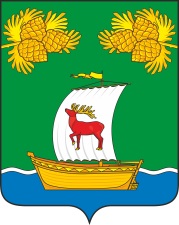 